Make-Up Air Specification  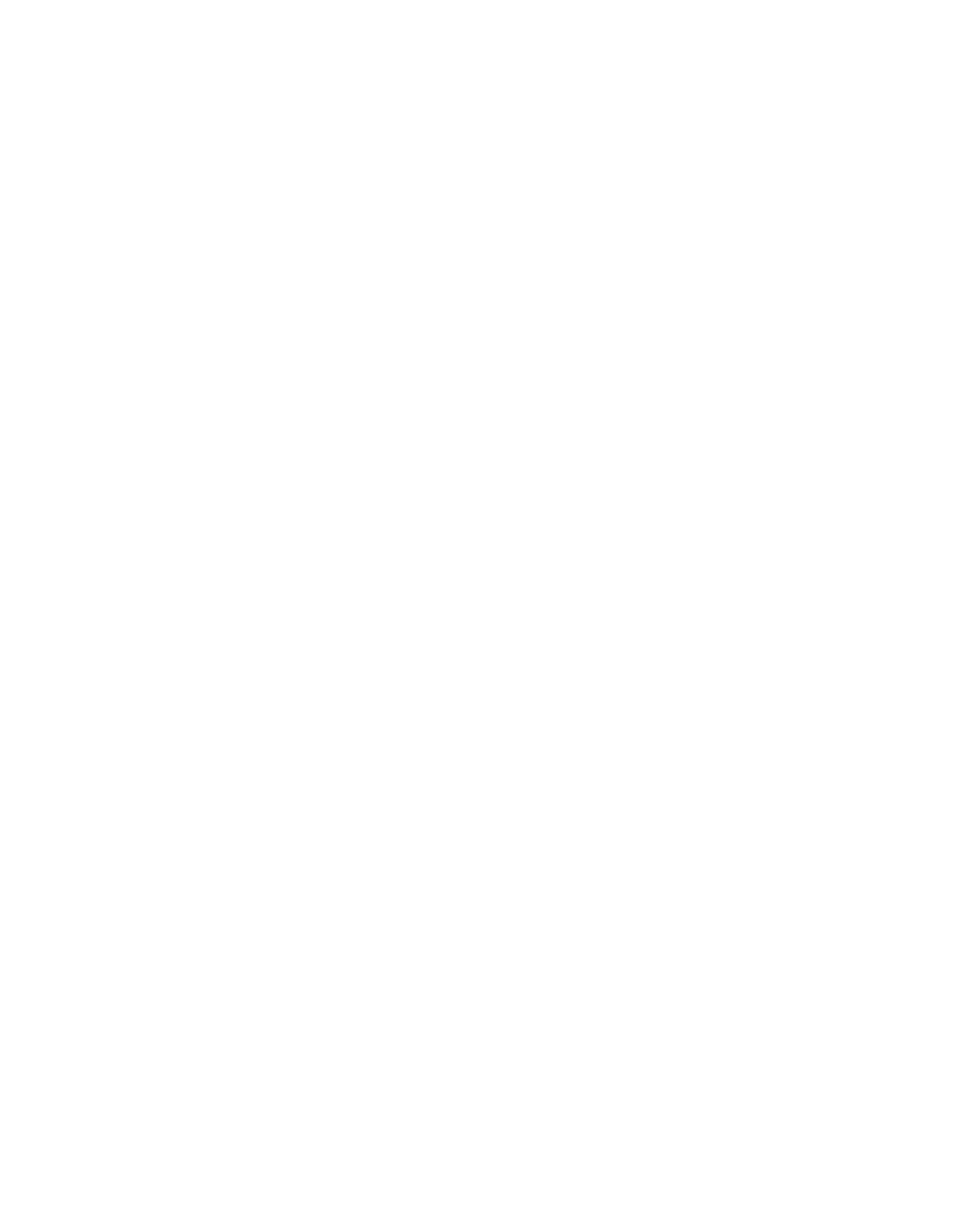 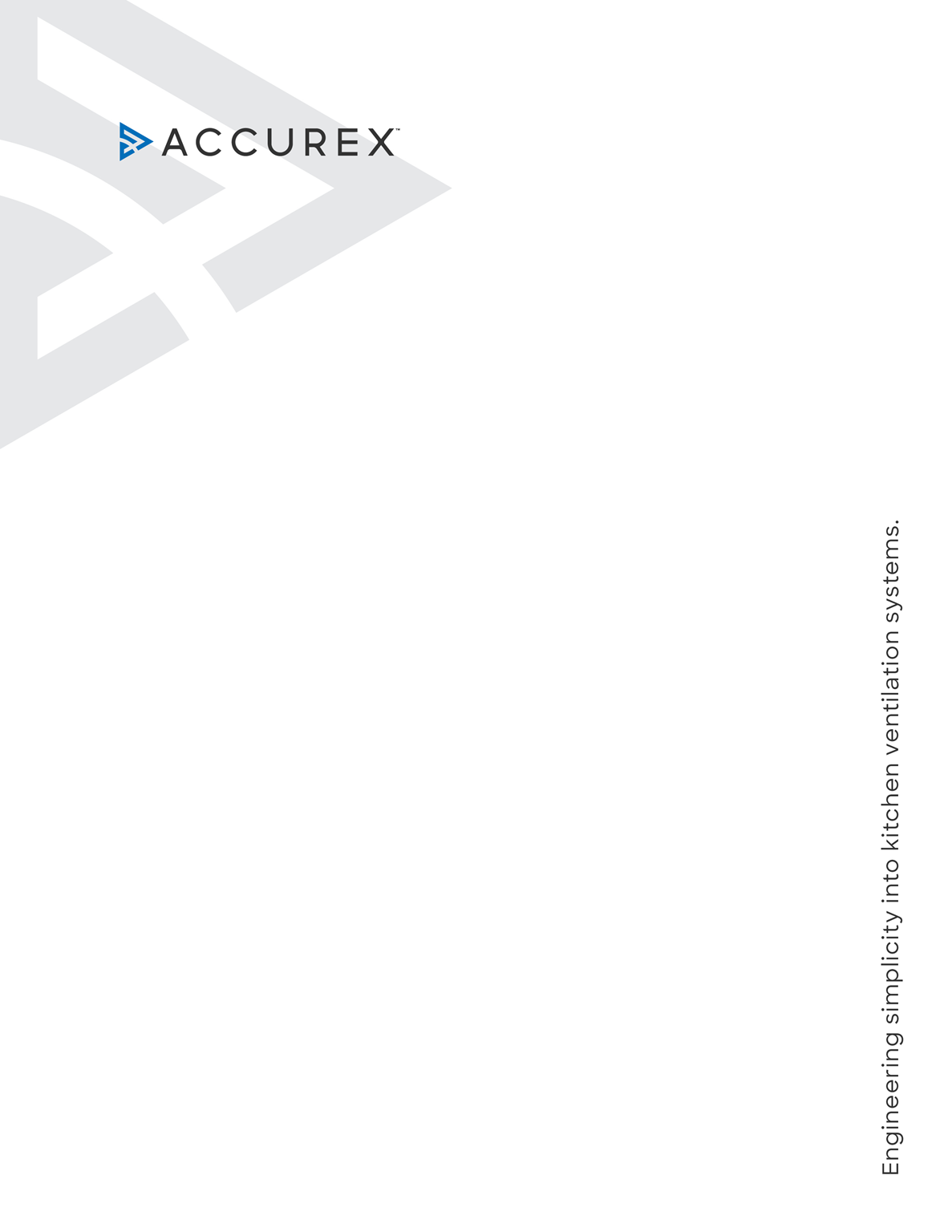 Make-Up Air Models   	 	 	 	 	 	 	 	 	   Page  Direct Gas  XDGK ……………………………………………………………………………………………..…... 2  XDG    …………………………………………………………………………………….……....…... 4  XDGX …………………………………………………………………………………….……….…... 6  Indirect Gas  XIGK   ……………………………………………………………………………………………....…. 9  XIG     ……………………………………………………………………………………..………......11  XIGX   ……………………………………………………………………………………………........14  Untempered  XKID     …………………………………………………………………………………………...……17  XMSX   ………………………………………………………………………………….…………......18  Rooftop Ventilator with Heating and Cooling  XRV  …..…………………………………………………………………………………………….... 21  Make-Up Air Specification 	 	Page 1 of 26  © 2019 Accurex, LLC 	  XDGK Specification  Direct Gas  ************************************************************************************************************************  Note to User: This document is subject to copyright protection and is proprietary to Accurex Engineered  Restaurant Systems. However, Accurex Engineered Restaurant Systems authorizes the user a limited  non-exclusive license to use this document or portions of it for the purpose of preparing written product  specifications. All information in this document as provided by Accurex Engineered Restaurant Systems  is informational in nature and is provided without representation or warranty of any kind as to the user or  any other party, including, without limitation, ANY IMPLIED WARRANTY OF MERCHANTABILITY,  FITNESS FOR PARTICULAR PURPOSE, OR NON-INFRINGEMENT. To the greatest extent permitted  by applicable law, Accurex Engineered Restaurant Systems assumes no liability, and User assumes all  liability and risk, for the use or results from the use of this document or the information contained herein,  whether as modified by the user or not. Users should consult www.accurex.com to verify that this  document represents the most current version.  ************************************************************************************************************************  Provide Accurex Make-Up Air Model XDGK as shown on plans and in accordance with the following  specification:  GENERAL  Make-up air unit shall be as manufactured by Accurex or approved equal provided all specifications are  met. Accurex Model XDGK equipment is used as the basis of design. Performance to be as scheduled on  plans. Makeup air unit shall be ETL listed to ANSI Z83.4 and CAN 3.7.  GAS TRAIN AND CONTROLS  Direct fired gas system shall have a draw through design and field adjustable burner baffles. Gas trains  shall include a direct spark ignition system. Dual safety shutoff valves shall be industrial duty and use 24  VAC control signals. Temperature control shall incorporate a Maxitrol electronic modulation control  
system.  UNIT CASING AND FRAMES  Unit shall be of internal frame type construction of galvanized steel. All frames and panels shall be G90  galvanized steel. Where top panels are joined there shall be a standing seam to insure positive weather  protection. All metal-to-metal surfaces exposed to the weather shall be sealed. All components shall be  easily accessible through removable doors.  INSULATION  Unit casing to be lined with 1-inch fiberglass insulation. Insulation in accordance with NFPA 90A and  tested to meet UL 181 erosion requirements.  Make-Up Air Specification 	 	Page 2 of 26  © 2019 Accurex, LLC 	  FAN SECTION  Centrifugal fans shall be double width, double inlet and forward curved. Fan and motor shall be mounted  on a common base and shall be internally isolated. All blower wheels shall be statically and dynamically  balanced. Ground and polished steel fan shafts shall be mounted in permanently lubricated ball bearings.  Bearings shall be selected for a minimum (L10) life in excess of 100,000 hours at maximum cataloged  speeds.  MOTOR AND DRIVES  Motors shall be energy efficient, complying with EPACT standards for ODP and TE enclosures. Motors  shall be permanently lubricated, heavy duty type, matched to the fan load and furnished at the specified  voltage, phase and enclosure. Drives shall be sized for a minimum of 150% of driven horsepower. Pulleys  shall be cast and have machined surfaces, and be supplied with an adjustable drive pulley.  ELECTRICAL  All internal electrical components shall be prewired for single point power connection. All electrical  
components shall be UL listed, recognized or classified where applicable and wired in compliance with  the National Electrical Code. Control center shall include motor starter, transformer for 24 VAC circuit,  contactors, and disconnect switch.  WEATHERHOOD  Weatherhood shall be constructed of G90 galvanized steel. Weatherhood shall include aluminum mesh  filters mounted in the intake, eliminating the need for an additional filter section.  Due to continuous research Accurex reserves the right to change specifications without notice.  Make-Up Air Specification 	 	Page 3 of 26  © 2019 Accurex, LLC 	  XDG Specification  Direct Gas  ************************************************************************************************************************  Note to User: This document is subject to copyright protection and is proprietary to Accurex Engineered  Restaurant Systems. However, Accurex Engineered Restaurant Systems authorizes the user a limited  non-exclusive license to use this document or portions of it for the purpose of preparing written product  specifications. All information in this document as provided by Accurex Engineered Restaurant Systems  
is informational in nature and is provided without representation or warranty of any kind as to the user or  any other party, including, without limitation, ANY IMPLIED WARRANTY OF MERCHANTABILITY,  FITNESS FOR PARTICULAR PURPOSE, OR NON-INFRINGEMENT. To the greatest extent permitted  
by applicable law, Accurex Engineered Restaurant Systems assumes no liability, and User assumes all  liability and risk, for the use or results from the use of this document or the information contained herein,  whether as modified by the user or not. Users should consult www.accurex.com to verify that this  document represents the most current version.  ************************************************************************************************************************  Provide Accurex Make-Up Air Model XDG as shown on plans and in accordance with the following  specification:  GENERAL  Make-up air unit shall be as manufactured by Accurex or approved equal provided all specifications are  met. Accurex Model XDG equipment is used as the basis of design. Performance to be as scheduled on  plans. Make-up air unit shall be ETL listed to ANSI Z83.4 and CAN 3.7.  GAS TRAIN AND CONTROLS  Direct-gas fired system shall have a draw through design and field adjustable burner baffles. Gas trains  up to 400,000 Btu/hr shall include a direct spark ignition system. Gas trains greater than 400,000 Btu/hr.  shall include a pilot ignition system and shall have digital coded fault indicator capability. Fault indicator  shall provide service history by storing codes for the last five faults. Dual safety shutoff valves shall be  industrial duty and use 120 VAC control signals. Temperature control shall incorporate a Maxitrol  electronic modulation control system.  UNIT CASING AND FRAMES  Unit shall be of internal frame type construction of galvanized steel. All frames and panels shall be G90  galvanized steel. Where top panels are joined there shall be a standing seam to insure positive weather  protection. All metal-to-metal surfaces exposed to the weather shall be sealed. All components shall be  easily accessible through removable or hinged doors.  INSULATION  Unit casing to be lined with 1-inch fiberglass insulation. Insulation in accordance with NFPA 90A and  tested to meet UL 181 erosion requirements and secured to unit with water proof adhesive and  permanent mechanical fasteners. Double wall construction is optional.  Make-Up Air Specification 	 	Page 4 of 26  © 2019 Accurex, LLC 	  FAN SECTION  Centrifugal fans shall be double width, double inlet. Fan and motor shall be mounted on a common base  and shall be internally isolated. All blower wheels shall be statically and dynamically balanced. Ground  and polished steel fan shafts shall be mounted in permanently lubricated ball bearings (up to size 118) or  ball bearing pillow blocks (size 120 and larger). Bearings shall be selected for a minimum (L10) life in  excess of 100,000 hours at maximum cataloged speeds.  MOTORS AND DRIVES  Motors shall be energy efficient, complying with EPACT standards for ODP and TE enclosures. Motors  shall be permanently lubricated, heavy-duty type, matched to the fan load and furnished at the specified  voltage, phase and enclosure. Drives shall be sized for a minimum of 150% of driven horsepower.  Pulleys shall be cast and have machined surfaces, 10 horsepower and less shall be supplied with an  adjustable drive pulley.  ELECTRICAL  All internal electrical components shall be prewired for single point power connection. All electrical  
components shall be UL listed, recognized or classified where applicable and wired in compliance with  the National Electrical Code. Control center shall include motor starter, control circuit fusing, control  transformer for 120 VAC circuit, integral door interlocking disconnect switch and terminal strip.  Contactors, Class 20 adjustable overload protection and single phase protection shall be standard.  FILTER SECTION  Filters shall be mounted in a V-bank arrangement such that velocities across the filters do not exceed 550  feet per minute. Filters shall be easily accessible through a removable access panel.  WEATHER HOOD  Weather hood shall be constructed of G90 galvanized steel with birdscreen mounted at the intake.  Make-Up Air units shall be Model XDG as manufactured by Accurex.  Due to continuous research Accurex reserves the right to change specifications without notice.  Make-Up Air Specification 	 	Page 5 of 26  © 2019 Accurex, LLC 	  XDGX Specification  Direct Gas  ************************************************************************************************************************  Note to User: This document is subject to copyright protection and is proprietary to Accurex Engineered  Restaurant Systems. However, Accurex Engineered Restaurant Systems authorizes the user a limited  non-exclusive license to use this document or portions of it for the purpose of preparing written product  specifications. All information in this document as provided by Accurex Engineered Restaurant Systems  
is informational in nature and is provided without representation or warranty of any kind as to the user or  any other party, including, without limitation, ANY IMPLIED WARRANTY OF MERCHANTABILITY,  FITNESS FOR PARTICULAR PURPOSE, OR NON-INFRINGEMENT. To the greatest extent permitted  
by applicable law, Accurex Engineered Restaurant Systems assumes no liability, and User assumes all  liability and risk, for the use or results from the use of this document or the information contained herein,  whether as modified by the user or not. Users should consult www.accurex.com to verify that this  document represents the most current version.  ************************************************************************************************************************  Provide Accurex Make-Up Air Model XDGX as shown on plans and in accordance with the following  specification:  GENERAL  Make-up air unit shall be as manufactured by Accurex or approved equal provided all specifications are  met. Accurex Model XDGX equipment is used as the basis of design. Performance to be as scheduled on  plans. Make-up air unit shall be ETL listed to ANSI Z83.4-1999, CSA 3.7-M99 (for 100% outdoor air)  orANSI Z83.18-2000 (for recirculation).  GAS TRAIN AND CONTROLS  Direct-gas fired system shall have a draw through design and field adjustable burner baffles. Gas trains  up to 400,000 Btu/hr. shall include a direct spark ignition system. Gas trains greater than 400,000 Btu/hr.  shall include a pilot ignition system and shall have digital coded fault indicator capability. Fault indicator  shall provide service history by storing codes for the last five faults. Dual safety shutoff valves shall be  industrial duty and use 120 VAC control signals. Temperature control shall incorporate a Maxitrol  electronic modulation control system.  UNIT CASING AND FRAMES  Unit shall be of internal frame type construction of galvanized steel. All frames and panels shall be G90  galvanized steel. Where top panels are joined there shall be a standing seam to insure positive weather  protection. All metal-to-metal surfaces exposed to the weather shall be sealed, requiring no caulking at  jobsite. All components shall be easily accessible through removable doors.  INSULATION  Unit casing to be lined with 1-inch fiberglass insulation. Insulation shall be in accordance with NFPA 90A  and tested to meet UL 181 erosion requirements. Double wall shall be provided if specified.  Make-Up Air Specification 	 	Page 6 of 26  © 2019 Accurex, LLC 	  FAN SECTION  Centrifugal fans shall be double width, double inlet. Fan and motor shall be mounted on a common base  and shall be internally isolated. All blower wheels shall be balanced. Ground and polished steel fan shafts  shall be mounted in permanently lubricated ball bearings (up to size 118) or ball bearing pillow blocks  (size 120 and larger). Bearings shall be selected for a minimum (L10) life in excess of 100,000 hours at  
maximum cataloged speeds.  MOTORS AND DRIVES  Motors shall be energy efficient, complying with EPACT standards, for single speed ODP and TE  enclosures. Motors shall be permanently lubricated, heavy-duty type, matched to the fan load and  furnished at the specified voltage, phase and enclosure. Drives shall be sized for a minimum of 150% of  driven horsepower. Pulleys shall be cast and have machined surfaces, 10 horsepower and less shall be  supplied with an adjustable drive pulley.  ELECTRICAL  All internal electrical components shall be prewired for single point power connection with exception of the  larger evaporative cooling sections. All electrical components shall be UL listed, recognized or classified  where applicable and wired in compliance with the National Electrical Code. Control center shall include  motor starter, control circuit fusing, control transformer for 120 VAC circuit, integral disconnect switch and  terminal strip. Contactors, Class 20 adjustable overload protection and single phase protection shall be  standard.  FILTER SECTION  Filters shall be mounted in a V-bank arrangement such that velocities across the filters do not exceed 550  feet per minute. Filters shall be easily accessible through a removable access panel.  WEATHER HOOD  Weather hood shall be constructed of G90 galvanized steel with birdscreen mounted at the intake.  RECIRCULATION (optional)  Recirculation airflow shall be controlled by adjustment of return damper position. Input signal for return  damper shall be from building pressure sensors, potentiometer or manual switch. Recirculated air shall  not be permitted to pass across the burner. A self-adjusting burner bypass damper shall maintain a  constant air volume across the burner to ensure proper gas combustion. Bypass damper shall operate  automatically without an electrical signal.  COOLING COIL (optional)  Direct expansion (DX) or chilled water coil shall be factory tested and rated in accordance with ARI 410.  Coils shall have copper tubes with permanently expanded aluminum fins, 12fpi or less. DX coils shall be  equipped with distributors to receive expansion valves at the liquid connections. Drain pans shall extend  at least 12 inches downstream of coil and be sloped to drain connection. Cooling coil shall meet UL 1995  specifications for non-protected coil.  Make-Up Air Specification 	 	Page 7 of 26  © 2019 Accurex, LLC 	  EVAPORATIVE COOLING SECTION (optional)  Evaporative cooling section shall include a galvanized steel housing with louvered intake, 2 inch  aluminum mesh filters and a stainless steel evaporative cooling module all provided by the make-up air  unit manufacturer. The louver shall be stationary type with drainable blades, designed to withstand wind  loads of 25 PSF and bear the AMCA seal. Evaporative cooling media shall be Munters CELdek with a  depth of 12 inches for a cooling effectiveness of 90%. Drain and overflow connections shall be piped  through the side of the evaporative cooling section.  PACKAGED DX (optional)  Unit shall be equipped with a Packaged DX system to include compressor(s), evaporator and condenser  coil(s), condenser fans and all appurtenant controls as specified elsewhere in this section. The Packaged  DX system is to be an integral module, incorporated into the MAU. Stand-alone Packaged DX systems  that are connected to the unit or systems that require hardware or equipment that is not integral to the  unit are not acceptable.  Make-Up Air units shall be Model XDGX as manufactured by Accurex.  Due to continuous research Accurex reserves the right to change specifications without notice.  Make-Up Air Specification 	 	Page 8 of 26  © 2019 Accurex, LLC 	  XIGK Specification  Indirect Gas  ************************************************************************************************************************  Note to User: This document is subject to copyright protection and is proprietary to Accurex Engineered  Restaurant Systems. However, Accurex Engineered Restaurant Systems authorizes the user a limited  non-exclusive license to use this document or portions of it for the purpose of preparing written product  specifications. All information in this document as provided by Accurex Engineered Restaurant Systems  
is informational in nature and is provided without representation or warranty of any kind as to the user or  any other party, including, without limitation, ANY IMPLIED WARRANTY OF MERCHANTABILITY,  FITNESS FOR PARTICULAR PURPOSE, OR NON-INFRINGEMENT. To the greatest extent permitted  
by applicable law, Accurex Engineered Restaurant Systems assumes no liability, and User assumes all  liability and risk, for the use or results from the use of this document or the information contained herein,  whether as modified by the user or not. Users should consult www.accurex.com to verify that this  document represents the most current version.  ************************************************************************************************************************  Provide Accurex Make-Up Air Model XIGK as shown on plans and in accordance with the following  specification:  GENERAL  Make-up air unit shall be as manufactured by factory or approved equal provided all specifications are  met. Model XIGK is used as the basis of design. Performance shall be as scheduled on plans.  FURNACE  Indirect fired gas furnace shall be 80% efficient, ETL Listed and have a blow through fan design. Furnace  shall be capable of operation with natural or LP gas and have a power venting system. The heat  exchanger shall be constructed of aluminized steel or stainless steel. Standard furnace features shall  include main gas pressure regulator, main gas valve, electronic staged or electronic modulating controls,  direct spark ignition system, high limit and a 24-volt control transformer.  TEMPERATURE CONTROL  Furnace heat output shall be controlled based on a field adjustable discharge temperature set point.  Discharge temperature sensor shall be factory mounted and wired to the unit control center. Furnace  shall have electronic staged control.  UNIT CASING AND FRAMES  Unit shall be of internal frame type construction of galvanized steel. All frames and panels shall be G90  galvanized steel. Where top panels are joined there shall be a standing seam to ensure positive weather  protection. All metal-to-metal surfaces exposed to the weather shall be sealed. All components shall be  easily accessible through removable doors.  INSULATION  The housing should be insulated with 1-inch foil-faced fiberglass insulation. Double-wall insulation is  required in furnace section. Insulation shall be in accordance with NFPA 90A and tested to meet UL 181  erosion requirements.  Make-Up Air Specification 	 	Page 9 of 26  © 2019 Accurex, LLC 	  FAN SECTION  Centrifugal fans shall be double-width, double-inlet. Fan and motor shall be mounted on a common base  and shall be internally isolated. All blower wheels shall be statically and dynamically balanced. Ground  and polished steel fan shafts shall be mounted in permanently lubricated ball bearings. Bearings shall be  selected for a minimum (L10) life in excess of 100,000 hours at maximum cataloged speeds.  WEATHERHOOD  Weatherhood shall be constructed of G90 galvanized steel and include 2-inch aluminum mesh filters to  eliminate the need for an additional filter section.  MOTORS AND DRIVES  Motors shall be energy efficient, complying with EPACT standards, for single speed ODP and TE  enclosures. Motors shall be permanently lubricated, heavy duty type, matched to the fan load and  furnished at the specified voltage, phase and enclosure. Drives shall be sized for a minimum of 150% of  driven horsepower. Pulleys shall be cast and have machined surfaces, 10 horsepower and less shall be  supplied with an adjustable drive pulley.  ELECTRICAL  All internal electrical components shall be prewired for single-point power connection. All electrical  
components shall be UL Listed, Recognized or Classified where applicable and wired in compliance with  the National Electrical Code. Control center shall include motor starter, control circuit fusing, control  transformer for 24 VAC circuit, integral disconnect switch and terminal strip. Contactors, Class 20  adjustable overload protection and single phase protection shall be standard.  Make-Up Air units shall be Model XIGK as manufactured by Accurex.  Due to continuous research Accurex reserves the right to change specifications without notice.  Make-Up Air Specification 	 	Page 10 of 26  © 2019 Accurex, LLC 	  XIG Specification  Indirect Gas  ************************************************************************************************************************  Note to User: This document is subject to copyright protection and is proprietary to Accurex Engineered  Restaurant Systems. However, Accurex Engineered Restaurant Systems authorizes the user a limited  non-exclusive license to use this document or portions of it for the purpose of preparing written product  specifications. All information in this document as provided by Accurex Engineered Restaurant Systems  
is informational in nature and is provided without representation or warranty of any kind as to the user or  any other party, including, without limitation, ANY IMPLIED WARRANTY OF MERCHANTABILITY,  FITNESS FOR PARTICULAR PURPOSE, OR NON-INFRINGEMENT. To the greatest extent permitted  
by applicable law, Accurex Engineered Restaurant Systems assumes no liability, and User assumes all  liability and risk, for the use or results from the use of this document or the information contained herein,  whether as modified by the user or not. Users should consult www.accurex.com to verify that this  document represents the most current version.  ************************************************************************************************************************  Provide Accurex Make-Up Air Model XIG as shown on plans and in accordance with the following  specification:  GENERAL  Make-Up Air unit shall be as manufactured by Accurex or approved equal provided all specifications are  met. Accurex Model XIG equipment is used as the basis of design. Performance to be as scheduled on  plans.  FURNACE AND CONTROLS  Indirect-gas fired furnace shall be 80% efficient, ETL list and have a blow through fan design. Furnace  shall be capable of operation with Natural or LP gas and have a power venting system. The heat  exchanger shall be constructed of aluminized steel or stainless steel. Standard furnace features shall  include main gas pressure regulator, main gas valve, electronic staged or electronic modulating controls,  direct spark ignition system, high limit and a 24 volt control transformer. Furnace shall be insulated and  have double wall construction.  TEMPERATURE CONTROL  Furnace heat output shall be controlled based on a field adjustable discharge temperature set point.  Discharge temperature sensor shall be factory mounted and wired to the unit control center. Furnace(s)  shall have electronic modulation or at least two stages of control.  UNIT CASING AND FRAMES  Unit shall be of internal frame type construction of galvanized steel. All frames and panels shall be G90  galvanized steel. Where top panels are joined there shall be a standing seam to insure positive weather  protection. All metal-to-metal surfaces exposed to the weather shall be sealed, requiring no caulking at  job site. All components shall be easily accessible through removable doors.  Make-Up Air Specification 	 	Page 11 of 26  © 2019 Accurex, LLC 	  INSULATION  Models provided with a mixing box shall be insulated from the return section through to the supply  discharge. Insulation shall be in accordance with NFPA 90A and tested to meet UL 181 erosion  requirements. Double wall construction is standard.  FAN SECTION  Centrifugal fans shall be double width, double inlet. Fan and motor shall be mounted on a common base  and shall be internally isolated. All blower wheels shall be statically and dynamically balanced. Ground  and polished steel fan shafts shall be mounted in permanently lubricated ball bearings. Bearings shall be  selected for a minimum (L10) life in excess of 100,000 hours at maximum cataloged speeds.  MOTORS AND DRIVES  Motors shall be energy efficient, complying with EPACT standards, for single speed ODP and TE  enclosures. Motors shall be permanently lubricated, heavy duty type, matched to the fan load and  furnished at the specified voltage, phase and enclosure. Drives shall be sized for a minimum of 150% of  driven horsepower. Pulleys shall be cast and have machined surfaces, 10 horse power and less shall be  supplied with an adjustable drive pulley.  ELECTRICAL  All internal electrical components shall be prewired for single point power connection. All electrical  
components shall be UL listed, recognized or classified where applicable and wired in compliance with  the National Electrical Code. Control center shall include motor starter, control circuit fusing, control  transformer for 24 VAC circuit, integral door interlocking disconnect switch and terminal strip. Contactors,  Class 20 adjustable overload protection and single phase protection shall be standard.  FILTER SECTION  Filters shall be mounted in a V-bank arrangement such that velocities across the filters do not exceed 550  feet per minute. Filters shall be easily accessible through a removable access panel.  WEATHERHOOD  Weather hoods shall be constructed of G90 galvanized steel with birdscreen mounted at the intake.  MIXING BOX (2-Position)  Mixing box shall provide 100% make-up air during occupied hours and 100% recirculation air during  unoccupied hours. Furnace(s) shall be multi-stage and operate based on discharge temperature control  on occupied setting and space temperature control on unoccupied setting. The system shall allow for  separate field adjustable temperature setpoints for occupied and unoccupied modes of operation.  MIXING BOX (building pressure)  Mixing box shall modulate outdoor and return air volumes to maintain desired building pressure. A  remote control panel shall be provided by the make-up air unit manufacturer and include a photohelic  gauge. Furnace(s) shall be multi-stage and operate based on discharge temperature control.  MIXING BOX (potentiometer)  Mixing box shall enable manual modulation of outdoor air and return air volumes from the remote  potentiometer. The potentiometer shall be mounted on a control panel provided by the make-up air unit  manufacturer. Furnace(s) shall be multi-stage and operate based on discharge temperature control.  Make-Up Air Specification 	 	Page 12 of 26  © 2019 Accurex, LLC 	  EVAPORATIVE COOLING SECTION  Evaporative cooling section shall include a galvanized steel housing with louvered intake, two inch  aluminum mesh filters and a stainless steel evaporative cooling module all provided by the make-up air  unit manufacturer. Evaporative cooling media shall be Munters CELdek with a depth of 12 inches for a  cooling effectiveness of 90%. Drain and overflow connections shall be piped through the side of the  evaporative cooling section.  Make-Up Air units shall be Model XIG as manufactured by Accurex.  Due to continuous research Accurex reserves the right to change specifications without notice.  Make-Up Air Specification 	 	Page 13 of 26  © 2019 Accurex, LLC 	  XIGX Specification  Indirect Gas  ************************************************************************************************************************  Note to User: This document is subject to copyright protection and is proprietary to Accurex Engineered  Restaurant Systems. However, Accurex Engineered Restaurant Systems authorizes the user a limited  non-exclusive license to use this document or portions of it for the purpose of preparing written product  specifications. All information in this document as provided by Accurex Engineered Restaurant Systems  is informational in nature and is provided without representation or warranty of any kind as to the user or  any other party, including, without limitation, ANY IMPLIED WARRANTY OF MERCHANTABILITY,  FITNESS FOR PARTICULAR PURPOSE, OR NON-INFRINGEMENT. To the greatest extent permitted  by applicable law, Accurex Engineered Restaurant Systems assumes no liability, and User assumes all  liability and risk, for the use or results from the use of this document or the information contained herein,  whether as modified by the user or not. Users should consult www.accurex.com to verify that this  document represents the most current version.  ************************************************************************************************************************  Provide Accurex Make-Up Air Model XIGX as shown on plans and in accordance with the following  specification:  GENERAL  Make-Up Air unit shall be as manufactured by Accurex or approved equal provided all specifications are  met. Accurex Model XIGX equipment is used as the basis of design. Performance to be as scheduled on  plans.  FURNACE AND CONTROLS  Indirect-gas fired furnace shall be 80% efficient, ETL list and have a blow through fan design. Furnace  shall be capable of operation with Natural or LP gas and have a power venting system. The heat  exchanger shall be constructed of aluminized steel or stainless steel. Standard furnace features shall  include main gas pressure regulator, main gas valve, electronic staged or electronic modulating controls,  direct spark ignition system, high limit and a 24-volt control transformer. Furnace shall be insulated and  have double wall construction.  TEMPERATURE CONTROL  Furnace heat output shall be controlled based on a field adjustable discharge temperature set point.  Discharge temperature sensor shall be factory mounted and wired to the unit control center. Furnace(s)  shall have electronic modulation or at least two stages of control.  UNIT CASING AND FRAMES  Unit shall be of internal frame type construction of galvanized steel. All frames and panels shall be G90  galvanized steel. Where top panels are joined there shall be a standing seam to insure positive weather  protection. All metal-to-metal surfaces exposed to the weather shall be sealed, requiring no caulking at  job site. All components shall be easily accessible through removable doors.  Make-Up Air Specification 	 	Page 14 of 26  © 2019 Accurex, LLC 	  INSULATION  Models provided with a mixing box shall be insulated from the return section through to the supply  discharge. Insulation shall be in accordance with NFPA 90A and tested to meet UL 181 erosion  requirements. Double wall shall be provided if specified.  FAN SECTION  Centrifugal fans shall be double width, double inlet. Fan and motor shall be mounted on a common base  and shall be internally isolated. All blower wheels shall be statically and dynamically balanced. Ground  and polished steel fan shafts shall be mounted in permanently lubricated ball bearings (up to size 118) or  ball bearing pillow blocks (size 120 and larger). Bearings shall be selected for a minimum (L10) life in  excess of 100,000 hours at maximum cataloged speeds.  MOTORS AND DRIVES  Motors shall be energy efficient, complying with EPACT standards, for single speed ODP and TE  enclosures. Motors shall be permanently lubricated, heavy duty type, matched to the fan load and  furnished at the specified voltage, phase and enclosure. Drives shall be sized for a minimum of 150% of  driven horsepower. Pulleys shall be cast and have machined surfaces, 10 horse power and less shall be  supplied with an adjustable drive pulley.  ELECTRICAL  All internal electrical components shall be prewired for single point power connection. All electrical  
components shall be UL listed, recognized or classified where applicable and wired in compliance with  the National Electrical Code. Control center shall include motor starter, control circuit fusing, control  transformer for 24 VAC circuit, integral door interlocking disconnect switch and terminal strip. Contactors,  Class 20 adjustable overload protection and single phase protection shall be standard.  FILTER SECTION  Filters shall be mounted in a V-bank arrangement such that velocities across the filters do not exceed 550  feet per minute. Filters shall be easily accessible through a removable access panel.  WEATHERHOOD  Weather hoods shall be constructed of G90 galvanized steel with birdscreen mounted at the intake.  MIXING BOX (night setback)  Mixing box shall provide 100% make-up air during occupied hours and 100% recirculation air during  unoccupied hours. Furnace(s) shall be multi-stage and operate based on discharge temperature control  on occupied setting and space temperature control on unoccupied setting. The system shall allow for  separate field adjustable temperature setpoints for occupied and unoccupied modes of operation.  MIXING BOX (building pressure)  Mixing box shall modulate outdoor and return air volumes to maintain desired building pressure. A  remote control panel shall be provided by the make-up air unit manufacturer and include a photohelic  gauge. Furnace(s) shall be multi-stage and operate based on discharge temperature control.  Make-Up Air Specification 	 	Page 15 of 26 © 2019 Accurex, LLC 	  MIXING BOX (potentiometer)  Mixing box shall enable manual modulation of outdoor air and return air volumes from the remote  potentiometer. The potentiometer shall be mounted on a control panel provided by the make-up air unit  manufacturer. Furnace(s) shall be multi-stage and operate based on discharge temperature control.  COOLING COIL  Direct expansion (DX) or chilled water coil shall be factory tested and rated in accordance with ARI 410.  Coils shall have copper tubes with permanently expanded aluminum fins, 12 fpi or less. DX coils shall be  equipped with distributors to receive expansion valves at the liquid connections. Drain pans shall extend  at least 12 inches downstream of coil and be sloped to drain connection.  EVAPORATIVE COOLING SECTION  Evaporative cooling section shall include a galvanized steel housing with louvered intake, two inch  aluminum mesh filters and a stainless steel evaporative cooling module all provided by the make-up air  unit manufacturer. Evaporative cooling media shall be Munters CELdek with a depth of 12 inches for a  cooling effectiveness of 90%. Drain and overflow connections shall be piped through the side of the  evaporative cooling section.  PACKAGED DX (optional)  Unit shall be equipped with a Packaged DX system to include compressor(s), evaporator and condenser  coil(s), condenser fans and all appurtenant controls as specified elsewhere in this section. The Packaged  DX system is to be an integral module, incorporated into the MAU. Stand-alone Packaged DX systems  that are connected to the unit, or systems that require hardware or equipment that is not integral to the  unit are not acceptable.  Make-Up Air units shall be Model XIGX as manufactured by Accurex.  Due to continuous research Accurex reserves the right to change specifications without notice.  Make-Up Air Specification 	 	Page 16 of 26 © 2019 Accurex, LLC 	  XKID Specification  Direct Drive, Untempered  ************************************************************************************************************************Note to User: This document is subject to copyright protection and is proprietary to Accurex EngineeredRestaurant Systems. However, Accurex Engineered Restaurant Systems authorizes the user a limitednon-exclusive license to use this document or portions of it for the purpose of preparing written productspecifications. All information in this document as provided by Accurex Engineered Restaurant Systemsis informational in nature and is provided without representation or warranty of any kind as to the user orany other party, including, without limitation, ANY IMPLIED WARRANTY OF MERCHANTABILITY,FITNESS FOR PARTICULAR PURPOSE, OR NON-INFRINGEMENT. To the greatest extent permittedby applicable law, Accurex Engineered Restaurant Systems assumes no liability, and User assumes allliability and risk, for the use or results from the use of this document or the information contained herein,whether as modified by the user or not. Users should consult www.accurex.com to verify that thisdocument represents the most current version. ********************************************************************************************************************Provide Accurex Supply Fan Model XKID as shown on plans and in accordance with the followingspecification: The fan housing shall be of the square design, constructed of heavy gauge galvanized steel. Fan bases shall have pre-punched holes for mounting to curb or equipment supports. Fan construction shall include two removable access panels located perpendicular to the motor mountingpanel. The access panels must be sufficient size to permit easy access to all interior components.Weatherhood shall be constructed of heavy gauge galvanized steel and include two-inch washable aluminum mesh filters at the intake.  Two-inch MERV13 filters are optional.Fan wheels shall be of mixed flow type, constructed of composite or aluminum and shall include a wheel cone carefully matched to the inlet cone for precise running tolerances. Wheels shall be statically and dynamically balanced.Motors shall be permanently lubricated, heavy duty, ball bearing type, carefully matched to the fan loadand furnished at the specified voltage, phase and enclosure.A NEMA 1 disconnect switch shall be provided as standard.  Factory wiring shall be provided from motor to the handy box.All fans shall bear the AMCA Certified Ratings Seal for sound, air and FEI performance.Fans shall be model XKID as manufactured by Accurex.Make-Up Air Specification 	 	Page 17 of 26  © 2019 Accurex, LLC 	  XMSX Specification  Belt Drive, Untempered Modular  ************************************************************************************************************************  Note to User: This document is subject to copyright protection and is proprietary to Accurex Engineered  Restaurant Systems. However, Accurex Engineered Restaurant Systems authorizes the user a limited  non-exclusive license to use this document or portions of it for the purpose of preparing written product  specifications. All information in this document as provided by Accurex Engineered Restaurant Systems  is informational in nature and is provided without representation or warranty of any kind as to the user or  any other party, including, without limitation, ANY IMPLIED WARRANTY OF MERCHANTABILITY,  FITNESS FOR PARTICULAR PURPOSE, OR NON-INFRINGEMENT. To the greatest extent permitted  by applicable law, Accurex Engineered Restaurant Systems assumes no liability, and User assumes all  liability and risk, for the use or results from the use of this document or the information contained herein,  whether as modified by the user or not. Users should consult www.accurex.com to verify that this  document represents the most current version.  ************************************************************************************************************************  Provide Accurex Make-Up Air Model XMSX as shown on plans and in accordance with the following  specification:  GENERAL  Make-Up Air unit shall be as manufactured by Accurex or approved equal provided all specifications are  met. Accurex Model XMSX equipment is used as the basis of design. Performance to be as scheduled on  plans. All untempered and coil units shall be listed to UL 1995.  HOT WATER or STEAM COIL  Coil shall be factory tested and rater in accordance with ARI 410. Coils shall have copper tubes with  permanently expanded aluminum fins, 12 fpi or less. Coil connections shall be stubbed out through the  make-up air unit housing wall.  ELECTRIC HEAT  Electric heaters shall be UL listed and feature open coil heating elements. Heater control cabinets shall  be installed completely within the heating section and factory wired up to 140 kW and meets all  requirements of the National Electric Code.  UNIT CASING AND FRAMES  Unit shall be of internal frame type construction of galvanized steel. All frames and panels shall be G90  galvanized steel. Where top panels are joined there shall be a standing seam to insure positive weather  protection. All metal-to-metal surfaces exposed to the weather shall be sealed, requiring no caulking at  job site. All components shall be easily accessible through removable doors.  INSULATION  Models provided with a mixing box shall be insulated from the return section through to the supply  discharge. Insulation shall be in accordance with NFPA 90A and tested to meet UL 181 erosion  requirements. Double wall shall be provided if specified.  Make-Up Air Specification 	 	Page 18 of 26  © 2019 Accurex, LLC 	  FAN SECTION  Centrifugal fans shall be double width, double inlet. Fan and motor shall be mounted on a common base  and shall be internally isolated. All blower wheels shall be statically and dynamically balanced. Ground  and polished steel fan shafts shall be mounted in permanently lubricated ball bearings (up to size 118) or  ball bearing pillow blocks (size 120 and larger). Bearings shall be selected for a minimum (L10) life in  excess of 100,000 hours at maximum cataloged speeds.  MOTORS AND DRIVES  Motors shall be energy efficient, complying with EPACT standards, for single speed ODP and TE  enclosures. Motors shall be permanently lubricated, heavy duty type, matched to the fan load and  furnished at the specified voltage, phase and enclosure. Drives shall be sized for a minimum of 150% of  driven horsepower. Pulleys shall be cast and have machined surfaces, 10 horse power and less shall be  supplied with an adjustable drive pulley.  ELECTRICAL  All internal electrical components shall be prewired for single point power connection. All electrical  
components shall be UL listed, recognized or classified where applicable and wired in compliance with  the National Electrical Code. Control center shall include motor starter, control circuit fusing, control  transformer for 24 VAC circuit, integral door interlocking disconnect switch and terminal strip. Contactors,  Class 20 adjustable overload protection and single phase protection shall be standard.  FILTER SECTION  Filters shall be mounted in a V-bank arrangement such that velocities across the filters do not exceed 550  feet per minute. Filters shall be easily accessible through a removable access panel.  WEATHERHOOD  Weather hoods shall be constructed of G90 galvanized steel with birdscreen mounted at the intake.  MIXING BOX (building pressure)  Mixing box shall modulate outdoor and return air volumes to maintain desired building pressure. A  remote control panel shall be provided by the make-up air unit manufacturer and include a photohelic  gauge. Heating coil shall operate based on discharge temperature control.  MIXING BOX (potentiometer)  Mixing box shall enable manual modulation of outdoor air and return air volumes from the remote  potentiometer. The potentiometer shall be mounted on a control panel provided by the make-up air unit  manufacturer. Furnace(s) shall be multi-stage and operate based on discharge temperature control.  COOLING COIL  Direct expansion (DX) or chilled water coil shall be factory tested and rated in accordance with ARI 410.  Coils shall have copper tubes with permanently expanded aluminum fins, 12 fpi or less. DX coils shall be  equipped with distributors to receive expansion valves at the liquid connections. Drain pans shall extend  at least 12 inches downstream of coil and be sloped to drain connection.  Make-Up Air Specification 	 	Page 19 of 26  © 2019 Accurex, LLC 	  PACKAGED DX (optional)  Unit shall be equipped with a Packaged DX system to include compressor(s), evaporator and condenser  coil(s), condenser fans and all appurtenant controls as specified elsewhere in this section. The Packaged  DX system is to be an integral module, incorporated into the MAU. Stand-alone Packaged DX systems  that are connected to the unit, or systems that require hardware or equipment that is not integral to the  unit are not acceptable.  EVAPORATIVE COOLING SECTION  Evaporative cooling section shall include a galvanized steel housing with louvered intake, two inch  aluminum mesh filters and a stainless steel evaporative cooling module all provided by the make-up air  unit manufacturer. Evaporative cooling media shall be Munters CELdek with a depth of 12 inches for a  cooling effectiveness of 90%. Drain and overflow connections shall be piped through the side of the  evaporative cooling section.  Make-Up Air units shall be Model XMSX as manufactured by Accurex.  Due to continuous research Accurex reserves the right to change specifications without notice.  Make-Up Air Specification 	 	Page 20 of 26  © 2019 Accurex, LLC 	  XRV Specification  Packaged Rooftop Ventilator with optional heating and cooling  ************************************************************************************************************************  Note to User: This document is subject to copyright protection and is proprietary to Accurex Engineered  Restaurant Systems. However, Accurex Engineered Restaurant Systems authorizes the user a limited  non-exclusive license to use this document or portions of it for the purpose of preparing written product  specifications. All information in this document as provided by Accurex Engineered Restaurant Systems  
is informational in nature and is provided without representation or warranty of any kind as to the user or  any other party, including, without limitation, ANY IMPLIED WARRANTY OF MERCHANTABILITY,  FITNESS FOR PARTICULAR PURPOSE, OR NON-INFRINGEMENT. To the greatest extent permitted  
by applicable law, Accurex Engineered Restaurant Systems assumes no liability, and User assumes all  liability and risk, for the use or results from the use of this document or the information contained herein,  whether as modified by the user or not. Users should consult www.accurex.com to verify that this  document represents the most current version.  ************************************************************************************************************************  Provide Accurex Rooftop Ventilator Model XRV as shown on plans and in accordance with the following  specification:  GENERAL  Rooftop ventilator unit shall be as manufactured by Accurex or approved equal provided all specifications  are met. Accurex Model XRV equipment is used as the basis of design. Performance to be as scheduled  on plans.  Units are available with integral heating, cooling, heating and cooling or no heating or cooling for rooftop,  indoor or outdoor installations.  HEATING AND COOLING  Integral heat source shall be indirect gas-fired furnace, hot water or electric heat. Integral cooling source  shall be chilled water, split system DX, or packaged DX. Airflow arrangement shall be Outdoor Air only or  Outdoor Air with Recirculation. Each unit shall be constructed in a horizontal configuration.  MANUFACTURED UNITS  Unit shall be fully assembled at the factory and consist of an insulated metal cabinet, filter assembly for  intake air, supply air blower and an electrical control center. All specified components and internal  accessories factory installed are tested and prepared for single-point high voltage connection except with  electric post heat which has dual point power.  Unit options-  • 	downturn outdoor air intake with metal mesh filter assembly  • 	exhaust air blower  • 	evaporator coil  • 	condensate drain pan  
• 	P trap  Make-Up Air Specification 	 	Page 21 of 26  © 2019 Accurex, LLC 	  • 	chilled water  • 	hot water  • 	chilled water and hot water coils  
• 	hot gas reheat coil  • 	electric post-heater  • 	indirect gas furnace  • 	packaged DX system  • 	phase and brownout protection  • 	motorized dampers  • 	barometric relief damper  • 	motorized recirculating damper  • 	sensors  • 	curb assembly  • 	service receptacle assembly  • 	exhaust/relief blower assembly  
• 	filter assembly for exhaust air  CABINET  The cabinet shall be a formed double wall insulated metal cabinet, fabricated to permit access to internal  components for maintenance. The outside casing shall be 18 gauge, galvanized (G90) steel meeting  ASTM A653 for components that do not receive a painted finish. Pre-painted components as supplied by  the factory shall have polyester urethane paint on 18 gauge G60 galvaneal steel. Components that  receive a painted finish per A/E specification shall be of 18-gauge type A60 galvaneal steel and shall be  painted with a baked industrial enamel finish. The internal assemblies shall be 24 gauge, galvanized  (G90) steel except for motor supports which shall be minimum14 gauge galvanized (G90) steel.  The 2” fiberglass cabinet insulation shall comply with NFPA 90A and NFPA 90B and erosion  requirements of UL 181. If insulation other than fiberglass is used, it must also meet the Fire Hazard  Classification of a maximum flame spread of 25 and smoke developed of 50, when tested in accordance  with ASTM C 411.  Access panels and doors shall be equipped with insulated, hinged doors or removable access panels to  provide easy access to all major components. Doors and access panels shall be fabricated of 18 gauge  galvanized G90 steel or painted galvannealed steel.  Supply Air blower assemblies shall consist of an electric motor as specified by A / E and a direct-drive  fan. Assembly shall be mounted on heavy gauge galvanized steel rails and further mounted on 1.125 inch  thick neoprene vibration isolators. Blower motor shall be capable of continuous speed modulation and  controlled by a VFD.  Exhaust Air blower assemblies shall consist of an electric motor as specified by A / E and a direct-drive  fan. Assembly shall be mounted on heavy gauge galvanized steel rails and further mounted on 1.125 inch  thick neoprene vibration isolators. Blower motor shall be capable of continuous speed modulation and  controlled by a VFD.  Make-Up Air Specification 	 	Page 22 of 26  © 2019 Accurex, LLC 	  Evaporator coil shall be AHRI Certified and shall be (silver) soldered or brazed into the compressed  refrigerant system. Coil shall be constructed of copper tubing, permanently bonded to aluminum fins and  enclosed in a galvanized steel frame. If two compressors are used as components of the unit, then the  evaporator coil shall be of “interlaced” configuration, permitting independent operation of either  
compressor without conflict with the other compressor. The evaporator and condenser coils are coated  with ElectroFin® coil coating.  Rooftop Ventilator units shall have an electrical control center where all high and low voltage connections  are made. Control center shall be constructed to permit single-point high voltage power supply  connections. RTU shall be equipped with a Unit Disconnect Switch. If an electric heater option is selected  it shall have a separate electrical control center and separate high voltage power circuit as shown on the  plans.  Condensate drain pan shall be an integral part of the unit whenever a cooling option is included. Pan shall  be formed of welded austenitic stainless steel sheet material and provided with a welded stainless steel  drain connection at the front for connection to a P trap. Drain pan shall be sloped in two directions to  provide positive draining and drain connector shall be sealed at penetration through cabinet wall.  Condensate drain pan is necessary whenever a cooling function is part of the unit.  If the unit is equipped with a condensate drain pan, contractor shall provide, or fabricate, and install an  appropriate P trap, in accordance with all local and area codes and Best Practices.  Optional chilled water, hot water, or chilled water and hot water coil(s) shall be factory installed and meet  the design requirements as above. All coils shall be coated with ElectroFin® coil coating.  INDIRECT GAS FURNACE  Indirect gas furnace shall be ETL Certified as a component of the unit with an integral combustion gas  blower and ETL Certified for installation downstream of a cooling coil. Furnace shall have fault sensors to  provide fault conditions to optional digital controller or building controls.  Heat exchangers shall be 4-pass tubular heat exchangers, constructed of aluminized steel or type 409  stainless steel. Heat exchanger tubes shall be installed on the vest plate by means of swaged assembly,  welded connections are not acceptable. Heat exchanger tubes shall be supported by a minimum of two  fabricated assemblies that support the tubes and also permit expansion and contraction of the tubes.  Heat exchanger shall have a one-year warranty standard or optional 5 or 10 year extended warranty. 5  year and ten year extended warranties are only for stainless steel heat exchangers.  Furnace control shall be 4:1 modulating and encased in a weather-tight metal housing with intake air  vents. Large, metal lift-off door shall provide easy access to the enclosed vest plate, control circuitry, gas  train, burner assembly and exhaust blower. Furnace shall have solid state controls permitting stand-alone  operation or control by building controllers. Unit shall include kit for indoor mounting with separated 2  pipe, concentric or basic indoor venting.  Make-Up Air Specification 	 	Page 23 of 26  © 2019 Accurex, LLC 	  PACKAGED DX SYSTEM  Packaged DX System shall have an integral compressor(s) and evaporator coil located within the  weather-tight unit housing. The evaporator and condenser coils are coated with ElectroFin® coil coating.  Condenser coils and appurtenant condenser fan assemblies shall be factory installed as integral  subassemblies of the unit and mounted on the exterior of the unit. Condenser fan motors shall be three  phase, type 56 frame, Open Air Over and Shaft Up. Each condenser fan motor shall have a vented frame,  rated for continuous duty and be equipped with an automatic reset thermal protector. Motors shall be UL  Recognized and CSA Certified. The refrigerant compressor(s) shall be hermetic scroll-type (digital  optional) and shall be equipped with liquid line filter drier, thermostatic expansion valves (TXV) (s);  manual reset high pressure and low pressure cutouts and all appurtenant sensors, service ports and  safety devices. Compressed refrigerant system shall be fully charged with R-410A refrigerant. Each  
compressor shall be factory-equipped with an electric crankcase heater to boil off liquid refrigerant from  the oil. Optional hot gas bypass shall be provided on the lead circuit to prevent icing of the evaporator coil  under low load conditions.  Packaged DX Control and Diagnostics: The Packaged DX system shall be controlled by an onboard  
digital controller (DDC) that indicates both owner-supplied settings and fault conditions that may occur.  The DDC shall be programmed to indicate the following faults:  1. 	Global alarm condition (active when there is at least one alarm)  
2. 	Supply Air Proving alarm  3. 	Dirty Filter Alarm  4. 	Compressor Trip alarm  5. 	Compressor Locked Out alarm  6. 	Supply Air Temperature Low Limit alarm  a) 	Sensor #1 Out of Range (outside air temperature)  b) 	Sensor #2 Out of Range (supply air temperature)  c) 	Sensor #3 Out of Range (cold coil leaving air temperature)  Phase and brownout protection: RTU shall have a factory-installed phase monitor to detect electric supply  phase loss and voltage brown-out conditions. Upon detection of a fault, the monitor shall disconnect  
supply voltage to all motors.  Motorized dampers (optional -intake air or exhaust air): Motorized damper of low leakage (optional  insulated low leakage) type shall be factory installed.  Motorized Recirculating Air Damper designed to permit 100% maximum recirculation of return air shall be  factory installed.  Sensors are considered to be part of various optional operational modes or device controllers and are to  be factory supplied and installed as specified by the A/E.  Curb Assembly: Accurex recommends the use of an engineered curb assembly in lieu of an owner  supplied rail system. The curb assembly provides full perimeter support of the unit and ensures proper  flashing and insulation of all roof penetrations and provides adequate clearance for a P trap assembly. A  curb assembly made of 14 gauge galvanized steel shall be provided by the factory for assembly and  installation. The curb assembly shall provide perimeter support of the entire unit and shall have duct  Make-Up Air Specification 	 	Page 24 of 26  © 2019 Accurex, LLC 	  adapter(s) for supply air [and return air]. Curb assembly shall enclose the underside of the unit and shall  be sized to fit into a recess in the bottom of the unit. Contractor shall be responsible for coordinating with  roofing contractor to ensure curb unit is properly flashed to provide protection against weather/moisture  penetration. Contractor shall provide and install appropriate insulation for the curb assembly. The curb  shall be the height of (X).  Service receptacle (optional): 120 VAC GFCI service outlet shall be factory-provided and installed by this  contractor in a location designated by the A/E. Service outlet requires a dedicated single phase electric  circuit.  Hail guards (optional): Protects the condensing unit from damage due to extreme weather conditions  such as hail and flying debris.  Vapor Tight Lights (optional): Provide service lights mounted in the unit to be used during times of routine  maintenance. The lights must be wired by others on the jobsite, as they will not be wired through the unit  control center].  24V/120V Smoke detector (optional): – Duct smoke detector is shipped loose for field mounting and  wiring in the supply or return air duct. The air duct smoke detector housing shall be UL listed per UL  268A specifically for use in air handling systems. The air duct smoke detector housing shall be suitable  for mounting indoors. The detector shall operate at air velocities of 100 feet per minute to 4000 feet per  minute (0.5 to 20.32 meters/second). The power supply voltage shall be 20-29 VDC, 24 VAC 50-60 Hz,  and 120 VAC 50-60 Hz. The detector shall consist of an alarm initiation contact & two DPDT auxiliary  contact closures.  WARNING: Duct smoke detectors are NOT a substitute for open area smoke  detectors; NOT a substitute for early warning detection; NOT a replacement for a  building’s regular fire detection system. Refer to NFPA 72 and 90A for additional  information.  BLOWER  Supply Air Blower section construction: direct drive motor and blower shall be assembled on a 14 gauge  galvanized steel platform and shall be equipped with 1.125 inch thick neoprene vibration isolation  devices. Blower assemblies shall be statically and dynamically balanced and designed for continuous  operation at maximum rated fan speed and horsepower. The fan shall be an airfoil plenum fan statically  and dynamically balanced, AMCA certified for air and sound performance, mounted on ground and  polished steel fan shafts with ball bearing pillow blocks. Bearings shall be selected for a minimum L10 life  in excess of 50,000 hours at maximum catalogued speeds. Blower performance shall be factory tested for  flow rate, pressure, power, air density, rotation speed and efficiency. Ratings are to be established in  accordance with AMCA 210, “Laboratory Methods of Testing Fans for Rating.”  Make-Up Air Specification 	 	Page 25 of 26 © 2019 Accurex, LLC 	  MOTORS  Blower motors greater than ¾ horsepower shall be “NEMA Premium™” unless otherwise indicated.  Compliance with EPAct minimum energy-efficiency standards for single speed ODP and TE enclosures is  not acceptable. Motors shall be heavy-duty, permanently lubricated type to match the fan load and  furnished at the specified voltage, phase and enclosure. Drives shall be sized for a minimum of 150% of  driven horsepower and pulleys shall be fully machined cast-type, keyed and fully secured to the fan wheel  and motor shafts. Electric motors of ten horsepower or less shall be supplied with an adjustable drive  
pulley.  UNIT CONTROLS  The unit shall be constructed so that it can function as a stand-alone heating and cooling system  controlled by factory-supplied controllers, thermostats and sensors or it can be operated as a heating and  cooling system controlled by a Building Management System (BMS). This unit shall be controlled by a  factory-installed microprocessor programmable controller (DDC) that is connected to various optional  sensors. Unit shall incorporate a DDC controller with integral LCD screen that provides text readouts  of status. DDC controller shall have a built-in keypad to permit operator to access read-out screens  without the use of ancillary equipment, devices or software. DDC controllers that require the use of  equipment or software that is not factory-installed in the unit are not acceptable. Alarm readouts  consisting of flashing light codes are not acceptable. Owner-specified ventilating conditions can be input  
by means of pushbuttons.  RTU supply fan shall be configured for Constant Volume (ON / OFF), CO2 sensor by factory, duct  pressure by factory or a 0 – 10 VDC by others to DDC.  Outside Air / Return Air damper control shall be field adjustable two-position or CO2 sensor by factory.  Dirty filter sensor shall be factory-installed.  Operating protocol: The DDC shall be factory-programmed for LonWorks, BACnet MSTP, BACnet IP,  Modbus, Modbus RTU, or Modbus IP. Select desired protocol above  Variable Frequency Drive (VFD)-unit shall have factory installed variable frequency drive for modulation of  the blower assembly. The VFD shall be factory-programmed for unit-specific requirements and shall not  require additional field programming to operate.  FILTERS  Unit shall have permanent metal filters located in the outdoor air intake and shall be accessible from the  exterior of the unit. MERV 8 disposable pleated filters shall be provided in the supply air stream and  MERV 8 filters in the exhaust air stream.  Rooftop ventilator units shall be Model XRV as manufactured by Accurex.  Due to continuous research Accurex reserves the right to change specifications without notice.  Make-Up Air Specification 	 	Page 26 of 26  © 2019 Accurex, LLC 	  